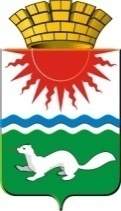 АДМИНИСТРАЦИЯ  СОСЬВИНСКОГО ГОРОДСКОГО ОКРУГАП О С Т А Н О В Л Е Н И Еот  02.11.2016 г.  № 871 р.п. Сосьва Об ограничении движения транспортных средствс грузом или без груза с превышением предельно допустимой массы не                       более 3,5 тонн по  автомобильной дороге общего пользования местного   значения на территории Сосьвинского  городского округа в р.п. Сосьва                        улице Виктора Романова от переулка Фадеева до улицы Карла МарксаВ соответствии  со статьей 30 Федерального закона от 08 ноября 2007 года                  № 257-ФЗ «Об автомобильных дорогах и о дорожной деятельности в Российской Федерации и о внесении изменений в отдельные законодательные акты Российской Федерации»,  постановлением Правительства  Свердловской области от 15 марта 2012 года  № 269-ПП  «Об утверждении Порядка осуществления временных ограничений или прекращения движения транспортных средств по автомобильным дорогам регионального и местного значения на территории Свердловской области», в целях обеспечения сохранности муниципальных автомобильных дорог общего пользования и дорожных сооружений на них,  руководствуясь ст. ст. 30,  45 Устава Сосьвинского городского  округа, администрация Сосьвинского городского округа ПОСТАНОВЛЯЕТ:	1. Ввести с 01 декабря 2016 года ограничение   движения для транспортных средств с грузом или без груза  с превышением предельно допустимой массы не более 3,5 тонн по автомобильной дороге общего пользования местного значения на территории Сосьвинского  городского округа в р.п. Сосьва улице  Виктора Романова  от переулка Фадеева до улицы Карла Маркса. 2. Разовые проезды  автотранспорта с разрешённой максимальной массой свыше 3,5 тонн, по  автомобильной дороге общего пользования  местного значения улице Виктора Романова от переулка Фадеева до улицы Карла Маркса не распространяются:- на перевозку грузов, необходимых для ликвидации  последствий стихийных бедствий или иных чрезвычайных происшествий;- на транспортировку дорожно-строительной и дорожно-эксплуатационной, аварийно-восстановительной  техники и материалов, применяемых при проведении аварийно-восстановительных и ремонтных работ;- на транспортные средства Муниципального автономного учреждения «Эксплуатационно-хозяйственное управление Сосьвинского городского округа»  МАУ «ЭХУ СГО». 3. Рекомендовать начальнику ОГИБДД  МО МВД  России «Серовский»                 (Р.В. Пушишину) осуществлять контроль за пропускным  режимом. 4. Разместить настоящее постановление на официальном сайте Сосьвинского городского округа и опубликовать в газете «Серовский рабочий».5. Контроль  за  исполнением  настоящего  постановления  возложить на заместителя главы администрации Сосьвинского городского округа по ЖКХ, транспорту, связи и строительству Киселева А.В.Глава администрацииСосьвинского городского округа                                                             Г.Н. Макаров